التمرين 01: التمرين 02:التمرين 03:12 فوج            كل فوج نجد فيه : 19 بنت و 8 ذكور.19+8=27 مترشحا في كل حجرةتمرين 04: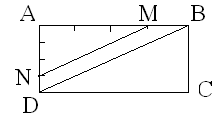 BDو MN  على نفس الترتيب فحسب النظرية العكسية لطالس فإن A, B, Dو A, M, N ومتوازيان228963629636242362412124PGCD=1202